The regular scheduled meeting of the Sherman Township Board was held on Monday March 6, 2023, at 7:00 pm, in the meeting room of the township hall.  Meeting was called to order by Supervisor-Smalligan at 7:00 pm.  After the pledge of allegiance, roll call was taken and members present were Karen Berens, Doug Berens, Stan Stroven, Ken Smalligan, and Jamie Kukal. Motion was made by K Berens and 2nd by D Berens to approve the agenda with one addition of security/grant to the clerk’s report. All approved, motion passed.Motion was made by D Berens and 2nd by S Stroven to accept the minutes from February 6, 2023, with corrections.  All approved, motion passed.There was no public comment at that time.  Treasurer-Berens presented her report of outgoing funds, there were no questions on her report highlighting the payment for the copy machine maintenance service charge, the Fremont Fire contract billing of $45,427 and the bill from White Cloud Fire Department for a dry hydrant repair at Robinson Lake for $761.07.  Motion was made by S Stroven and 2nd by D Berens to accept the treasurer's report and authorize the paying of bills.  Roll call vote was taken. Yes; K Berens, D Berens, S Stroven, Ken Smalligan and J Kukal  No; none. Motion passed.Clerk-Kukal presented the clerk’s report, highlighting the May Fremont School Special Election and her continued work on the budget. The budget meeting was set for March 28th at 6:30pm and the public accuracy testing was set for the May 2 election.  Kukal presented Resolution No. 23-6, a resolution to approve the  risk reduction grant application for approval.  Motion was made by K Berens and 2nd by D Berens to adopt resolution No. 23-6. Roll call vote was taken. Yes; K Berens, D Berens, S Stroven, Ken Smalligan and J Kukal  No; none. Motion passed. Kukal presented the issue of the sexton compensation now that the board has decided to use a vault company for opening and closings.  Motion was made by J Kukal and 2nd by K Smalligan to set Sexton's compensation at $250 per month for the clerical work.  One ayes and 3 nays.  Motion failed. Subject was tabled until the budget meeting. Supervisor- Smalligan presented his communications and he read a letter from the Fremont Fire Department inviting a representative to their upcoming budget meeting.  For roads, Smalligan reported back from his conversation with Derek from the Newaygo County Road Commission as to why the board received two different bids for the same 1 mile stretch of 32nd Street.  If the township chose to go with the bid to grub, crush, shape and pave it would allow the county to fix existing water drainage issues, tree overhang and interference issues and reshape the slope for better drainage.  Derek also recommended waiting on the Luce and Dayton township issue for his department is working on a possible solution for neighboring townships to work together on adjoining roadway projects.  So the original three bids for consideration were;  Wedge & overlay Luce Ave. between 8th and 16th St for a township share of $133,200, Grub, wedge and overlay 32nd St. between Ferris Ave. and Gordon Ave for a township share of $176,024, or Grub, crush, shape and pave 32nd St. between Ferris Ave. and Gordon Ave for a township share of $198,984.  Motion was made by S Stroven and 2nd by D Berens to accept the bid to grub, crush, shape and pave 32nd St. between Ferris Ave. and Gordon Ave. for the township share of $198,984.  Roll call vote was taken. Yes; K Berens, D Berens, S Stroven, Ken Smalligan and J Kukal  No; none. Motion passed.   For hall flooring, Stroven and Berens reached out to 3 venders and only one has returned a bid.  The subject was tabled till the April meeting.  For the possibility of getting an AED and improved first aid station at the hall, Smalligan has made contact and hopes to have more information at the April meeting. He also encouraged everyone to continue to brainstorm possible ARPA funded projects. For trustees’ reports, trustee-Stroven confirmed that the copy machine was recently serviced.  He suggested that the board consider compensating the zoning administrator with a portion of the STR fee for the added clerical duties this permit adds to the administrator’s duties. The subject was tabled till the budget meeting.Sexton-Tollefson had no report to give for the cemetery, however she will look into the report of a downed tree on the south side fencing. The issue of columbarium sale pricing was tabled until the April meeting. Assessor-Story was not present, so Supervisor-Smalligan read the assessor’s report highlighting the upcoming March BOR dates of March 15th & 16th and the reformatting of the land division application. For the planning commission, D Berens reported on a quick February meeting and that the subcommittee will be starting to look at the 2nd round of ordinance amendments this month. Building inspector-Smalligan reported doing no permits and 4 inspections last month.Zoning Administrator-Kukal confirmed the 0 permits for zoning in our township last month.For White Cloud Sherman Utilities, Karen Koprolces reported that today's meeting was mostly working on the budget.  The personnel committee presented a wage increase of 5.5% and that was approved. The City of White Cloud presented the possibility of a private company building several new homes in the area and asked for free hook-up for those new builds which  was declined. For Fremont Fire District, K Berens reported billing $2,671.08 and collecting $576.18.   For White Cloud, Stroven reported on the recognition dinner, held last week, where Murray Stocking was recognized for his many years of service and that the new jaws of life equipment had arrived. For new and unfinished business there was nothing. For public Comment, Al Smalligan asked if the Revenue sharing check was quarterly and Berens confirmed that it was.  Karen Koprolces asked if any residents utilized the hall for power last week while most of the area was without power, the answer was no.There was no board member comment at that time. Meeting adjourned at 8:03 pmSubmitted by: Jamie Kukal-ClerkVisitors present: 	Gary Smalligan		Jerry Engel		Chad Kukal						Karen Koprolces	Wayne Berens		Dick Chenard	 					John Borgman		Al Smalligan		Vonda Tollefson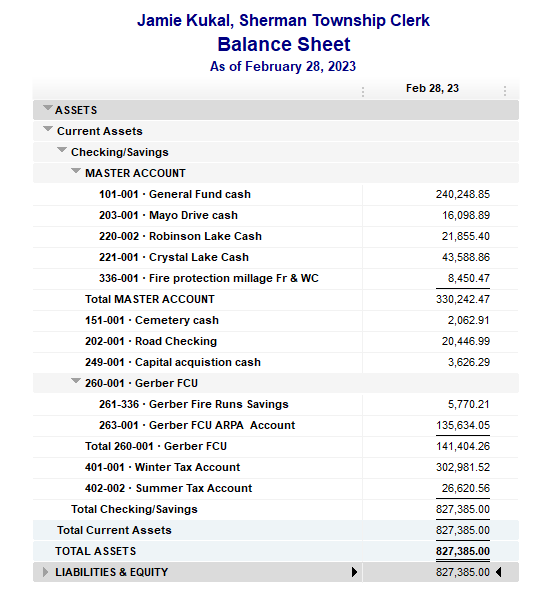 